附件 32020 年河南省普通高等学校先进班集体推荐表（样表）学校名称	编号：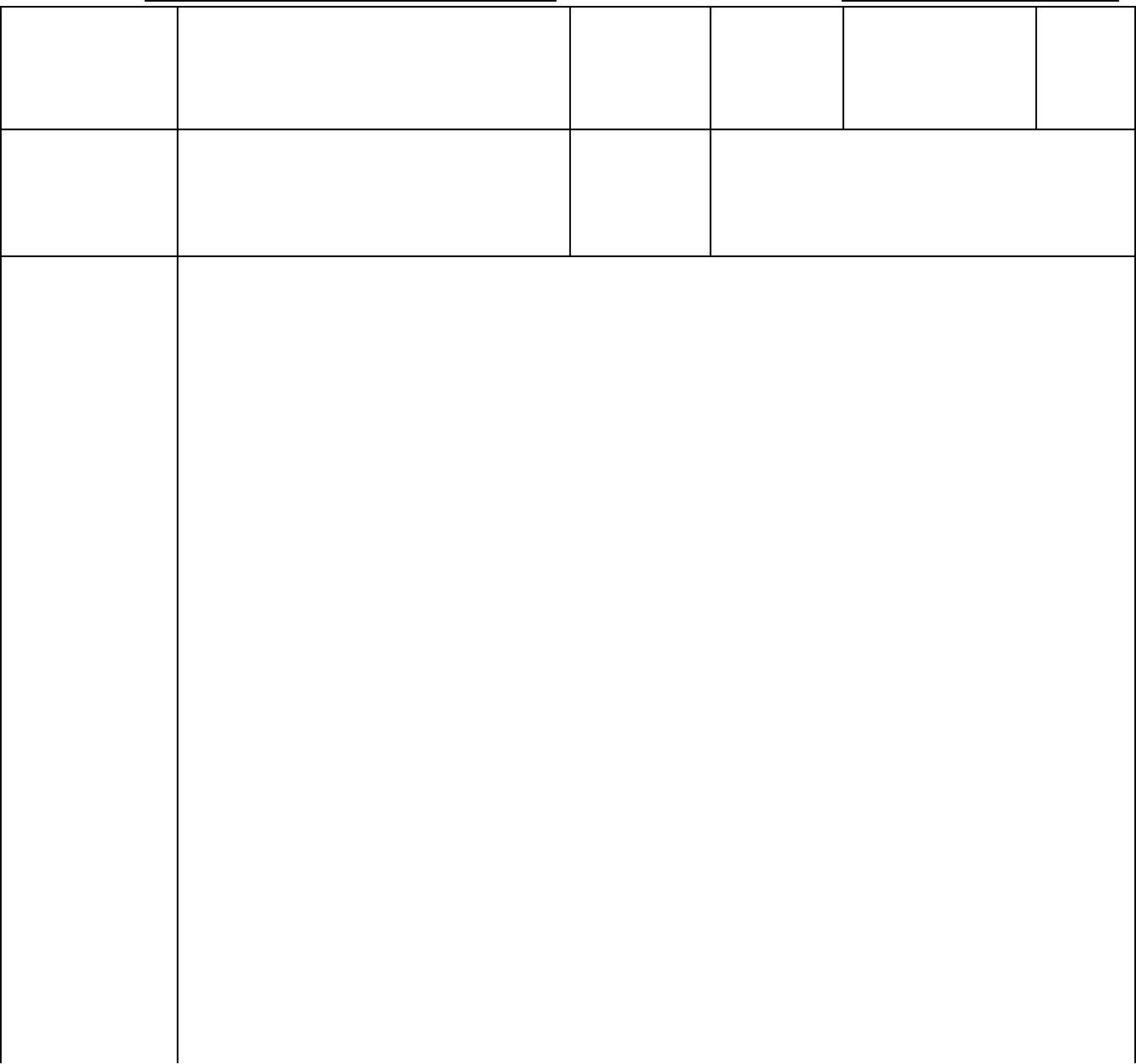 党、团员班级名称	学生总数数量班主任或班长姓名辅导员姓名主要事迹说明：1.表内编号生成规则：学校代码+年份+申报类别+三位数字 例如：104592020S001 。2.申报类别说明：S 代表三好学生；B 代表优秀学生干部；J 代表先进班集体。3.此表由系统生成打印，学校存档。院学（系）校意（盖章）（盖章）意（盖章）（盖章）见见年月日年月日